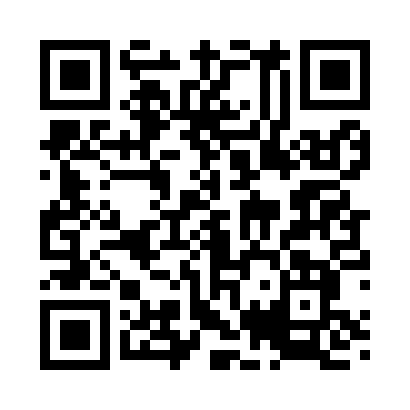 Prayer times for Muttontown, New York, USAMon 1 Jul 2024 - Wed 31 Jul 2024High Latitude Method: Angle Based RulePrayer Calculation Method: Islamic Society of North AmericaAsar Calculation Method: ShafiPrayer times provided by https://www.salahtimes.comDateDayFajrSunriseDhuhrAsrMaghribIsha1Mon3:475:2712:584:588:3010:092Tue3:485:2712:584:588:2910:083Wed3:495:2812:594:598:2910:084Thu3:505:2812:594:598:2910:075Fri3:515:2912:594:598:2910:076Sat3:515:3012:594:598:2810:067Sun3:525:3012:594:598:2810:068Mon3:535:3112:594:598:2810:059Tue3:545:321:004:598:2710:0410Wed3:555:321:004:598:2710:0411Thu3:565:331:004:598:2610:0312Fri3:575:341:004:598:2610:0213Sat3:585:341:004:598:2510:0114Sun3:595:351:004:598:2510:0015Mon4:015:361:004:598:249:5916Tue4:025:371:004:598:249:5817Wed4:035:381:004:598:239:5718Thu4:045:381:014:598:229:5619Fri4:055:391:014:588:219:5520Sat4:075:401:014:588:219:5421Sun4:085:411:014:588:209:5322Mon4:095:421:014:588:199:5223Tue4:105:431:014:588:189:5024Wed4:125:441:014:588:179:4925Thu4:135:451:014:578:169:4826Fri4:145:461:014:578:159:4727Sat4:165:461:014:578:159:4528Sun4:175:471:014:568:149:4429Mon4:185:481:014:568:139:4230Tue4:195:491:014:568:119:4131Wed4:215:501:014:568:109:40